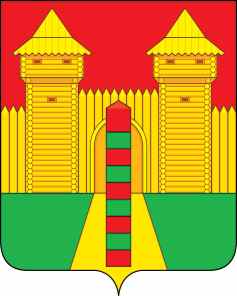 АДМИНИСТРАЦИЯ  МУНИЦИПАЛЬНОГО  ОБРАЗОВАНИЯ «ШУМЯЧСКИЙ   РАЙОН» СМОЛЕНСКОЙ  ОБЛАСТИПОСТАНОВЛЕНИЕот  08.06.2021г. № 233          п. ШумячиВ соответствии с Земельным кодексом Российской Федерации, решением Шумячского районного Совета депутатов от 01.02.2002 № 7 «Об управлении и распоряжении земельными участками, находящимися в государственной собственности и расположенными на территории муниципального образования «Шумячский район»   Смоленской области», на  основании заявления  Г.Б. Бруевой от 31.03.2021г., выписки из Единого государственного реестра недвижимости об объекте недвижимости от 16.04.2021г. № КУВИ-002/2021-39767626.  Администрация муниципального образования «Шумячский район» Смоленской областиП О С Т А Н О В Л Я Е Т:                 1. Предоставить в аренду на срок 20 (двадцать) лет Бруевой Галине Борисовне  земельный участок из земель населенных пунктов с кадастровым номером 67:24:0190110:123, находящийся по адресу: Российская Федерация, Смоленская область, р-н Шумячский, Шумячское городское поселение, п. Шумячи, 2-й пер. Советской Армии, вблизи д. 2 (далее – Участок), для  использования в целях –  для ведения личного подсобного хозяйства (приусадебный  земельный участок), общей площадью 511 (пятьсот одиннадцать) кв.м.            2.  Ограничения использования или обременения Участка:            - ограничения прав на земельный участок предусмотренные статьями 56,56.1 Земельного кодекса Российской Федерации; Указ Президента Российской Федерации «Об утверждении перечня приграничных территорий, на которых иностранные граждане, лица без гражданства и иностранные юридические лица не могут обладать на праве собственности земельными участками» от 09.01.2011г. № 26.3. Отделу экономики и комплексного развития Администрации муниципального образования «Шумячский район» Смоленской области подготовить проект договора аренды Участка.Глава муниципального  образования «Шумячский район»  Смоленской области                                                   А.Н. ВасильевО предоставлении в аренду Г.Б. Бруевой земельного участка, государственная собственность на который не разграничена 